EL LIBRO DEL PROFETA ISAÍASEXTRACTO DEL CURSO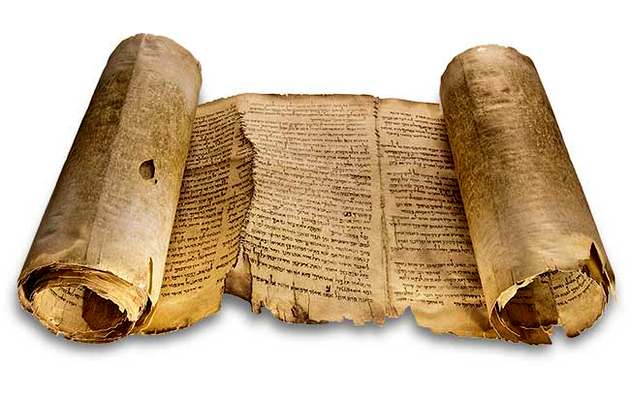 Facilitador: Carlos E. Camacho R.Introducción Es un gran reto estudiar el libro de Isaías, pues su contenido trasciende hasta el final de los tiempos y es de una complejidad tal que amerita dedicación para alcanzar un nivel de comprensión aceptable. Este curso solo pretende acercarnos a su escritura profética mediante pautas o enfoques que nos permitan tener una visión general de las profecías y enseñanzas del libro y claro está, con aplicaciones a nuestra vida cristiana.Objetivos de estudio Presentar ideas básicas introductorias para el estudio del libro del profeta Isaías  Llegar a tener una comprensión sistémica del libro.  Estudiar las profecías a las naciones y en especial las profecías sobre el Mesías cumplidas en la persona de Jesús de Nazaret.  Reflexionar sobre la importancia de las profecías en la defensa de la Fe.  Estudiar las aplicaciones para nuestro ministerio y la vida cristiana más importantes que se encuentran en el libro de Isaías.  Desarrollar un mayor aprecio a los escritos del Antiguo Testamento.  Conocer los tiempos de Isaías y sus semejanzas con nuestro tiempo. Leer todo el libro de Isaías durante el período de clasesMetodología Vamos abordar el libro de Isaías por temas, debido a su extensión es difícil hacer una exégesis de todo el libro en el tiempo que tenemos, así que se leerá en clase los pasajes más notables y relacionados con el tema a estudiar, los cuales son los siguientes:El contexto histórico y gramaticalEl enfoque Cristológico de IsaíasLos atributos de DiosLa humanidad y lo pastoralLa ética y los valores del pueblo de DiosEclesiología y EscatologíaVerdades eternasEvaluacionesDos exámenes a mitad y final del curso con valor del 30% cada uno.Un trabajo especial con valor de 15%Lectura del libro 12%Exámenes cortos y participación 13%RecursosEl libro de IsaíasNotas de claseLas que se les indique en la medida que avance el curso.Todos los exámenes, y trabajos se enviarán a:lalogicadelevangelio@gmail.com